“Good Attendance is the Key to Academic Success!”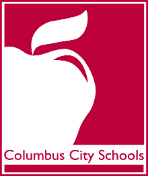 SCHOOL NAME HERERequest For Principal Approval of an excused absence
supporting documentation must accompany this form Student Name_______________________________________	Student Number_____________________			(please list siblings on separate forms)Date(s) of Absence___________________________________	Date Excuse Received______________
		Principal Approval Needed For: □	Excuse provided one week after last date absent□	Student has reached their 9 district allowed parent authorized absences (PAA, PALA and/or PAEL)  □	Family Emergency or Exceptional Situation; Reason:_____________________________________________________________________________________________________________________________□	Pre-Excused Absence; Reason:___________________________________________________Limit to ten (10) per year and must be requested in advance of the absenceRefer to Administrative Guideline 5200b□	Student Travel Outside of U.S. Travel (written only) Reason:________________________________________________I, the undersigned, do hereby request the above named student to be excused for travel outside of the United States. I understand that, if approved, up to only ten (10) days may be excused. I further understand that failure to make contact with or return to school on the eleventh day of the absence may result in the above named student being deemed a transfer outside of the United States and therefore withdrawn from Columbus City Schools.  Note: When completing this form, the receiving secretary must scan this document and email it to the school nurse. PARENT/GUARDIAN SIGNATURE (when appropriate) _______________________________ DATE: ____________  